Избирком Хакасии аннулировал регистрацию Андрея Филягина 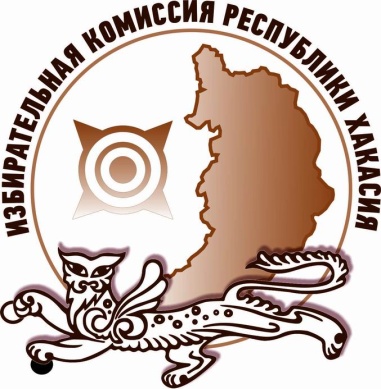 	 3 октября 2018 года Избирательная комиссия Республики Хакасия аннулировала регистрацию Андрея Филягина кандидата на должность Главы Республики Хакасия – Председателя Правительства Республики Хакасия. Основанием послужило поданное им 2 октября заявление, в соответствии с пунктом 1 статьи 35 закона Республики Хакасия «О выборах Главы Республики Хакасия – Председателя Правительства Республики Хакасия». Аннулировав регистрацию Андрея Николаевича Филягина Избирком Хакасии отменил повторное голосование, ранее назначенное на 7 октября. В соответствии с нормами избирательного законодательства принять участие в повторном голосовании было предложено Александру Мяхару, выдвинутому региональным отделением Всероссийской политической партии ПАРТИЯ РОСТА. Отдел общественных связей и информации ИК РХ23-94-37